.Intro : 16 Counts (Approx. 9 Secs)Restarts :On Wall 5, Restart after 36 Counts (*R1*) facing the Back Wall.On Wall 6, Restart after 16 Counts (*R2*) facing the Back Wall.Notes :	Section 4 only has 6 Counts due to the phrasing of the music.This dance is dedicated to Julie Katz Davies.Thank you for pointing out such a fun piece of music. SIDE, HOLD. SAILOR SCUFF. SIDE, BEHIND, STEP ¼ TURN L. SHUFFLE FORWARD.POINT FORWARD, HOLD. BALL, POINT FORWARD, KICK. BALL, STEP, PIVOT ¼ TURN R. TRIPLE FULL TURN L.SIDE, HOLD. SAILOR ¼ TURN R. SAILOR ¼ TURN R. SHUFFLE FORWARD.TOE, HEEL, STOMP ACROSS. X3.STEP, PIVOT ½ TURN R. SHUFFLE FORWARD. STEP, PIVOT ½ TURN L. BALL, STEP, CLAP HANDS.END OF DANCE! ARM ACTIONS :	During the chorus we can spell out the letters “D”, “I” and “Y” using our arms.“Letter D”  	Lift your right arm up so that the upper portion goes straight up. The lower portion of your right arm should curve over your head and meet your left arm which should be curving upwards.“Letter I” 		Point right arm or both arms together directly upwards.“Letter Y”		Point both arms up diagonally. Think of YMCA.Dance It Yourself (aka D.I.Y.)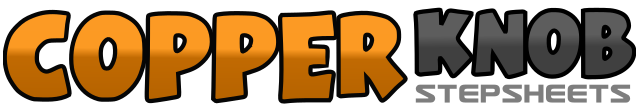 .......Count:38Wall:2Level:Intermediate.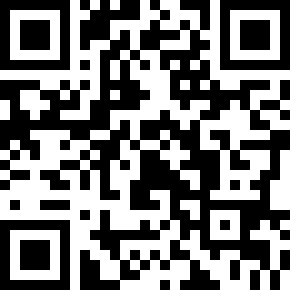 Choreographer:Ross Brown (ENG) - April 2014Ross Brown (ENG) - April 2014Ross Brown (ENG) - April 2014Ross Brown (ENG) - April 2014Ross Brown (ENG) - April 2014.Music:D.I.Y. - Paul Heaton & Jacqui Abbott : (CD: What Have We Become - 2:21)D.I.Y. - Paul Heaton & Jacqui Abbott : (CD: What Have We Become - 2:21)D.I.Y. - Paul Heaton & Jacqui Abbott : (CD: What Have We Become - 2:21)D.I.Y. - Paul Heaton & Jacqui Abbott : (CD: What Have We Become - 2:21)D.I.Y. - Paul Heaton & Jacqui Abbott : (CD: What Have We Become - 2:21)........1 – 2Step right to the right, hold for Count 2.   {Arm Actions: Spell the letter “D”}3 & 4Cross step left behind right, step right to the right, scuff left foot forward to left diagonal.& 5 – 6Step left to the left, cross step right behind left, make a ¼ turn left stepping forward with left.7 & 8Step forward with right, close left up to right, step forward with right. (9 O’CLOCK)1 – 2Point left foot forward, hold for Count 2.   {Arm Actions: Spell the letter “I”}& 3 – 4Step left next to right, point right foot forward, kick right foot forward.& 5 – 6Step right next to left, step forward with left, pivot a ¼ turn right.7 & 8(On the spot) Make a full turn left stepping; left, right, left. (12 O’CLOCK)(*R2*)1 – 2Step right to the right, hold for Count 2.   {Arm Actions: Spell the letter “Y”}3 & 4Cross step left behind right, step right to the right, make a ¼ turn right stepping left to the left.5 & 6Cross step right behind left, make a ¼ turn right stepping back with left, step forward with right.7 & 8Step forward with left, close right up to left, step forward with left. (6 O’CLOCK)1 & 2Tap right toe next to left, tap right heel next to left, stomp right foot across left.3 & 4Tap left toe next to right, tap left heel next to right, stomp left foot across right.5 & 6Tap right toe next to left, tap right heel next to left, stomp right foot across left. (6 O’CLOCK)1 – 2Step forward with left, pivot a ½ turn right.3 & 4Step forward with left, close right up to left, step forward with left.5 – 6Step forward with right, pivot a ½ turn left. (*R1*)& 7 & 8Step right next to left, step forward with left, clap hands twice. (6 O’CLOCK)